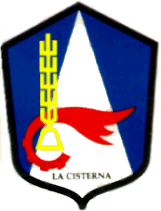 FUNDAMENTACIÓN El presente reglamento tiene por finalidad: Vincular a la Unidad Educativa con la Empresa o Institución en donde los alumnos realicen su práctica profesional, de acuerdo con el marco curricular para la Enseñanza Técnico-Profesional.Vincular a la Empresa con la Unidad Educativa para continuar la formación integral de alumnos y alumnas en concordancia con la Misión de nuestro liceo.Dar a conocer a los alumnos, alumnas y docentes, las normas y procedimientos que regirán el proceso de Práctica.TIEMPO Y DURACIÓN DE PRÁCTICA La duración de la práctica es de 540 horas. Tiempo aproximado de 3 meses y las horas semanales no podrán exceder de 44 horas.Se puede rebajar hasta un mínimo de 450 horas solo para casos Justificados como:   	 Servicio Militar, Embarazos, Enfermedad.También  se puede rebajar a un 15%  es decir a 480 horas aproximado para alumnos que tengan nota igual o superior a 6,0 en los módulos  Técnicos Profesional de  3° y 4°medio.Cada situación será analizada en forma individual.  ATENCIÓN EXTENSIÓN DE PRÁCTICA Se podrá extender la práctica hasta  un  total  de 720 horas como máximo, Si la empresa o el alumno lo requiere y si  ambos están de acuerdo. PROCESO DE PRÁCTICA Podrán iniciar su práctica los alumnos egresados desde el primer día hábil posterior al egreso de la Enseñanza Media Técnico Profesional.Para iniciar el proceso de  práctica, los alumnos y alumnas deben Matricularse en el establecimiento con el objeto de obtener   todos los beneficios  de  un estudiante regular. Desde  el egreso  tiene  un  plazo  máximo de  3 años  para realizar su práctica.PRÁCTICA PROFESIONAL Consiste en una Práctica Profesional de:Realizar en Empresas o Instituciones  en las que desarrollen actividades y   tareas propias de las áreas de competencias establecidas 	en el Perfil de cada especialidad.El alumno puede buscar su Centro de Práctica, sin embargo el establecimiento debe velar porque éste cumpla con el perfil de egreso del estudiante, y con las normas de seguridad.  RESPONSABLES DEL PROCESO DE PRÁCTICA El  proceso  de Práctica  estará coordinado, en   el   establecimiento,  por la Unidad   de  Producción.    El  Jefe  de Producción  y  los Profesores Tutores de las Especialidades  serán los responsables este proceso y Titulación de los alumnos y alumnas.   El establecimiento,  supervisará el proceso de práctica solamente en la Región Metropolitana.     Todos los alumnos (a) tendrán Un Profesor Tutor que estará  a cargo  de guiar al alumno (a)  en  la  elaboración  de  su  Plan  de Práctica y posteriormente  supervisarlo durante su Práctica Profesional, el que será asignado durante el segundo semestre del año escolar 2016.  RESPONSABILIDADES PROFESOR GUIA O TUTOR Deberá supervisar en forma presencial al alumno (a) al menos  dos veces durante su Práctica Profesional.Debe tener registro de supervisiones del alumno.        Deberá supervisar a distancia por( teléfono, correo) cada 15 días al alumno y registrar las supervisiones.    ABANDONO DE PRÁCTICA El alumno o alumna que abandone la práctica voluntariamente o el Centro de Práctica le ponga término anticipado, se le otorgará una segunda práctica previa evaluación del Profesor Tutor en conjunto con  Unidad de Producción según sea el caso. PRÁCTICAS EN OTRAS REGIONES Si el alumno realiza su práctica en otra región, debe matricularse  en un establecimiento de esa región que le asegure la debida supervisión de su práctica. En este caso, el alumno será titulado por ese Establecimiento Educacional. DERECHOS DEL ESTUDIANTE EN PRÁCTICA 
(Art. 20 Derechos) La matrícula del alumno y alumna le dará derecho a los siguientes beneficios: 1.- Hacer la práctica en un Centro de Práctica relacionada con la Especialidad.2.- Acceder al Seguro Escolar, contemplado  en el artículo 3 de la Ley 16.744 , Decreto Supremo Nº 313 de 1972 y Decreto Supremo Nº 41 de 1985, ambos del Ministerio del Trabajo y Previsión Social.              3.- Contar con un Profesor Tutor que lo guiará y le supervisará su práctica.            4.- Postular a las distintas Becas establecidas  por el Ministerio de Educación. 5.- Contar con la documentación respectiva en el Centro de Práctica que acredite la calidad       de alumno o alumna en práctica, para los efectos de la fiscalización laboral.            6.- Que se le tramiten todos los documentos  para su Titulación ante el Ministerio de     Educación.7.- Obtener el Pase Escolar (el que deberá tramitar personalmente en   la   Junaeb).                                              OBLIGACIONES DEL ESTUDIANTE EN PRÁCTICA Los alumnos y alumnas en práctica adquieren deberes al ser recibidos en un Centro de Práctica, las que son explicitadas en un contrato de práctica. Entre otros deberes, el alumno está obligado a justificar oportunamente algún atraso y/o inasistencia, en casos de enfermedad presentar documentación médica a su debido tiempo.También deberá respetar a sus superiores y compañeros de trabajo, mantendrá una conducta laboral que no provoque riesgos de accidentes, y un comportamiento acorde con la moral y buenas costumbres. Entregar al establecimiento educacional durante los 5 primeros días hábiles de iniciada su práctica, el Certificado de Aceptación de Práctica y su Plan de Práctica definitivo, firmado por el respectivo Centro de Práctica. En caso contrario No será supervisado, y  su práctica  no  tendrá  validez.Acudir al Liceo  cada vez que  se le llame,         para corregir anomalías  y/u orientarlo en el desarrollo de su Práctica Profesional.                 Tramitar su Pase Escolar.Para aprobar la práctica profesional, los alumnos (as) deberán:a) Completar el número de horas de práctica   de acuerdo   a lo exigido en este reglamento. b) Aprobar el Plan de Práctica, de acuerdo a  lo evaluado   por el  Maestro Guía del centro  de práctica, según lo indicado  en  los artículo siguiente: Artículo 34 El cumplimiento del Plan de Práctica y la calificación final de la práctica será supervisado y evaluado por el Profesor  Tutor.  El desarrollo de tareas según los criterios de realización, será evaluado por el tutor de la empresa, con participación del profesor guía.Informar a Unidad de Producción del Liceo:Oportunamente  algún cambio de teléfono fijo y/o móvil y de su correo electrónico personal.Informar cualquier situación que se genere al interior del Centro de Práctica  que altere el normal desarrollo de su Práctica Profesional.